			                    	     Доклад по КДС        по теме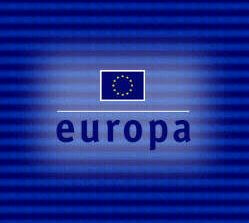 Европейская валютная системаподготовил: студент 571 группыИонко Олег         НГУ 1997СодержаниеПредпосылки создания ЕВС	2Механизм работы ЕВС	3Планы создания Европейского валютного союза	4Источники информации	7Предпосылки создания ЕВСПричины развития процессов валютной интеграции в ЕЭС неотделимы от структурных изменений в мировой капиталистической системе хозяйства и эволюции ее валютных систем с начала 70-х годов.В 50-х и начале 60-х годов Бреттонвудская валютная система была относительно стабильна, так как ее механизм соответствовал структуре мирового капиталистического хозяйства и расстановке сил на международной арене. В 50-е годы экономическое могущество США поставило все другие капиталистические государства в полную экономическую и финансовую зависимость.Однако изменение соотношения сил в капиталистическом мире в пользу стран Западной Европы и Японии, рост их экономической мощи привели к выступлениям против валютной гегемонии США, которые злоупотребляли статусом доллара как резервной валюты, поощряя внешнеэкономическую экспансию американских монополий . На сегодняшний день ЕС насчитывает 15 стран-участниц (см. рис.1)  с суммарным населением в 370 миллионов человек и ВНП составляет 6 миллиардов ЭКЮ, что на 10 % выше аналогичного показателя  США и на 64% Японии.         Рис.1 Эволюция Европейского Союза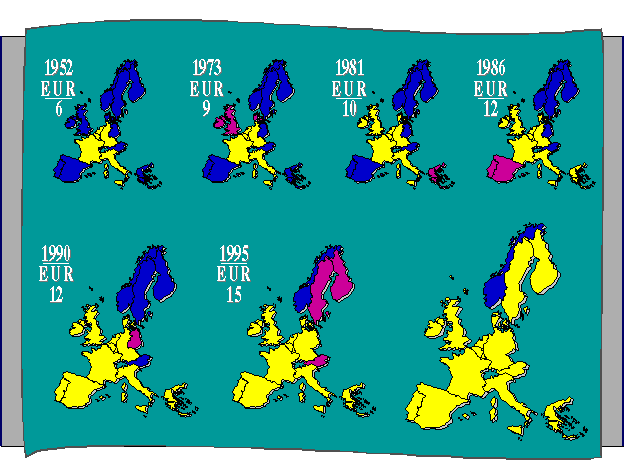 Непосредственный толчок планам создания ЕВС дали Ямайские соглашения о реформе международной валютной системы (1976-1978 гг.), основные принципы которой не отвечали интересам западноевропейских стран:- страны ЕЭС не были удовлетворены функционированием системы СДР и ее тесной связью с американским долларом;- страны ЕЭС были недовольны введением плавающих курсов, отрицательно сказывающихся на их внешней торговле и функционировании уже созданных интеграционных процессов ЕЭС.С 13 марта 1979 года начала функционировать Европейская Валютная Система в составе 8 стран “Общего ранка”(Германия, Франция, Бенилюкс, Италия, Ирландия, Дания).Механизм работы ЕВСМеханизм ЕВС образуют три элемента: европейская валютная единица - ЭКЮ; режим совместного колебания валютных курсов - “суперзмея”, Европейский фонд валютного сотрудничества.ЭКЮ - составная валюта, ее поддерживает корзина национальных валют стран Сообщества, причем доля каждого участника зависти от веса страны в совокупном валовом продукте и взаимной торговле. Квоты выглядят следующим образом:32,7 %  Немецкая марка20,8 %  Французский франк11,2 %  Английский фунт10,2 %  Голландский гульден 	  7,2 %  Итальянская лира 	  8,7 %  Бельгийский и люксембурский франк  	  4,2 %  Испанская песета 	  2,7 %  Датская крона  	  1,1 %  Ирландский фунт  	  0,7 %  Португальское эскудо  	  0,5 %  Греческая драхмаЕжедневно определяется расхождение между рыночным и центральным курсами каждой валюты в ЭКЮ. Рыночный курс валюты может достигнуть “порога” отклонений по отношению к ЭКЮ, не выйдя за пределы его допустимых колебаний по отношению к национальным валютам стран-участниц ЕВС. Этот “сигнальный ” механизм призван заранее предупреждать страны о приближающимся нарушении двусторонних соотношений валютных курсов.Действующий механизм обменных курсов стран ЕС ограничивает изменения валют в пределах 2,25 процента одна относительно другой и в диапазоне не более 15 процентов.	Сетка паритетов и ее связь с ЭКЮ является основой валютных интервенций  и системы взаимного кредитования и расчетов. Обычно интервенции проводятся  одновременно банками стран, курсы валют которых достигли противоположных допустимых пределов взаимных отклонений. Банк сильной валюты покупает слабую валюту, а банк слабой валюты продает сильную. Однако покупка сильной валюты означает для страны со слабой валютой затрату валютных резервов, что вынуждает прибегать к ужесточению денежно-кредитной политики, повышению учетных ставок. Эта система дает односторонние преимущества странам с сильной валютой.	Введение механизма поддержания валютных курсов и системы валютных интервенций повлекло за собой создание системы кратко- и среднесрочного кредитования, в которую входят следующие элементы:Система кредитов типа “своп” между центральными банками, чьи курсы валют достигли допустимых пределов.Фонд краткосрочного кредитования (14 млрд. ЭКЮ в 1985 году). Для каждой страны определены величина взноса в этот фонд и объем допустимого кредита на срок от 3-х до 6-ти месяцев с правом продления до 9 месяцев.Фонд предоставления среднесрочных кредитов на срок от 2 до 5 лет (в размере 11 млрд. ЭКЮ в 1985 году). 	Краткосрочное кредитование проводилось центральным банком без каких-либо условий, а среднесрочные кредиты предоставлялись при условии проведения экономической политики, одобренной Советом Министров ЕЭС на уровне министров финансов.	Позднее, фонды краткосрочного и среднесрочного кредитования были преобразованы в Европейский Валютный Фонд, который заменил Европейский фонд валютного сотрудничест- ва, созданный в 1973 году в период первой попытки сообщества достичь экономического и валютного союза.В решении о создании ЕВС предусматривалось, что ЭКЮ станет:основой для расчетов в рамках механизма, определяющего валютные курсы;основой для определения показателя отклонений курса какой-либо из денежных единиц, входящих в эту систему от среднего показателя по странам-членам ЕЭС;средством осуществления валютных интервенций, заключения сделок и предоставления кредитов;средством расчетов между центральными банками стран-членов, а также между валютными органами ЕЭС;реальным резервным активом.В рамках ЕВС роль золота как резервного актива значительно повысилась: оно используется в качестве частичного обеспечения ЭКЮ, создан крупный межгосу- дарственный фонд золота. Страны ЕЭС обладают примерно 40% мировых золотых запасов. 	Нынешний механизм эмиссии ЭКЮ, обладающий определенной гибкостью, не позволяет, однако, превратить ЭКЮ в реальное платежное и резервное средство. Главный его недостаток заключается в том, что основные факторы, воздействующие на объем эмиссии - цена на золото, курс доллара - не поддаются регулированию, что приводит к бесконтрольным колебаниям эмиссии в отрыве от реальной потребности в ЭКЮ, так как эмиссия ЭКЮ обеспечивается на 50% национальными валютами стран ЕЭС, а на 50%  1/5 частью золотодолларовых резервов стран ЕЭС.	Нерешенным остается и вопрос о распределении ЭКЮ. Пока страны-члены получают ЭКЮ пропорционально их золотодолларовым резервам. Однако в рамках ЕВС стоит задача сглаживания региональных диспропорций и оказания помощи наименее развитым странам сообщества. В решение этой проблемы могло бы внести вклад распределение ЭКЮ на основе показателя национального дохода на душу населения. На практике это означает, что “богатые” страны должны безвозмездно передавать менее развитым странам часть своих денежных накоплений.Планы создания Европейского валютного союза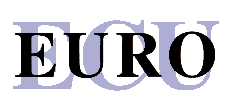 Новый этап в развитии западноевропейской интеграции - программа создания валютного и экономического союза, разработанная комитетом Ж. Делора в апреле 1989 года.	План “Делора” предусматривал создание общего рынка, поощрение конкуренции в ЕС, координацию экономической, бюджетной, налоговой политики в целях сдерживания инфляции, стабилизации цен и экономического роста, ограничения дефицита госбюджета и совершенствования методов покрытия.	На основе “плана Делора” к декабрю 1991 года был выработан Маастрихтский договор о Европейском союзе, предусматривающий поэтапное формирование валютно-экономического союза.	Первый этап фактически начался в июле 1990 года одновременно с полной отменой валютных ограничений по движению капиталов в ЕС. Основное внимание уделено сближению уровней экономического развития, снижению темпов инфляции и сокращению бюджетного дефицита.	Второй начался с января 1994 года созданием Европейского валютного института во Франкфурте-на-Майне в составе управляющих центральными банками стран-членов. Целью создания Европейского валютного института была подготовка к организации Европейской системы центральных банков и эмиссии банкнот ЭКЮ.	Европейский совет, проходивший в декабре 1995 года в Мадриде, подтвердил решение о введении единой европейской валюты с 1 января 1999 года, что станет третьим заключительным этапом. Участники совета решили отказаться от названия “ЭКЮ”, приняв вместо него евро. По замыслам совета евро станет не параллельной, наднациональной валютой каковой является ЭКЮ, а именно единой, общей для всех членов Евросоюза валютой, которая окончательно заменит марки, фунты, франки...	Для введения единой европейской валюты страны Европейского союза  должны удовлетворять следующим критериям:Уровень инфляции не должен превышать более чем на 1,5 % средний уровень трех стран-членов ЕС с наиболее низким уровнем инфляции.Государственная задолженность должна составлять менее 60 % от ВНП.Государственный дефицит должен составлять менее 3 % от ВНП.На протяжении по меньшей мере двух лет должны соблюдаться пределы колебаний валютного курса, предусмотренные механизмом обменных курсов, без девальвации по отношению к валюте других стран-членов ЕС.Долгосрочные процентные ставки не должны превышать более чем на 2 % средний показатель для трех стран с наиболее низким уровнем инфляции.Условия действительно жесткие, но без их выполнения, убеждены финансисты, переходить на единую валюту бесполезно, ибо попросту начнется перекачка национального богатства из более развитых стран в менее процветающие, за чем последует обесценивание и в перспективе - угроза полного краха как собственно валюты, так и экономической системы союза в целом. Выбор среди стран ЕС тех, кто станет членом Европейского валютного союза, должен быть сделан в начале 1998 года на основе экономических показателей нынешнего года. По предварительным оценкам страны, удовлетворяющие квалификационным требованиям, составляют половину от общего числа стран ЕС. Это - Германия, Франция, Бельгия, Голландия, Люксембург, Австрия, Ирландия и, возможно, Финляндия.	Технический переход предусмотрен в три этапа. На первом, с 1 января 1999 года по 1 января 2002 года, на евро переводятся безналичные взаиморасчеты банков и корпораций, идет пересчет кредитов и вкладов, долгосрочных финансовых обязательств. В этот период вводится фиксированный курс обмена валют стран-участниц союза. На втором этапе - первое полугодие 2002 года - в наличном обращении появляются банкноты евро и разменные монеты. В это время нынешние национальные деньги обращаются параллельно с евро, но идет постепенный их обмен и выведение из обращения.После 1 июля 2002 года, на третьем этапе, единственным законным платежным средством в федерации европейских государств останется только евро.	Эмиссия и контроль за обращением наличных евро - ответственность будущего Европейского центрального банка. Пока подготовку к его введению и некоторые функции ЕЦБ выполняет Европейский финансовый институт во Франкфурте.	Цель общей валюты: создание зоны экономической стабильности, облегчение обменов и согласование экономических политик. Соблюдение установленных сроков позволит ответить на вопрос о готовности Старого Света создать противовес влиянию США: доллар используется в 60 % мировых торговых операций, притом что ВНП США составляет 20 % мирового ВНП. 	Нестабильность обменных курсов внутри действующей европейской валютной системы приводит к тяжелым последствиям для экономик стран-участниц, которые вынуждены страховаться от обменных рисков. По мнению экспертов, евро позволит гражданам и предприятиям ежегодно экономить 8 млрд. долларов благодаря исчезновению этого риска в Западной Европе.	Следует отметить то, что совершенно нереально, чтобы все страны-члены ЕС достигли намеченных критериев конвергенции до 2000 года. Самая важная и трудноразрешимая проблема для большинства западноевропейских стран лежит в области бюджетного дефицита. Здесь положение скорее ухудшается, чем улучшается. Таким образом, практическим следствием Маастрихтского договора является запрограммированность раскола стран-членов ЕС. При этом может возникнуть опасность того, что более слабые страны еще сильнее отстанут в развитии от своих партнеров по ЕС, если последние действительно извлекут выгоду от участия в ЕВС. Кроме того, валютные связи в рамках ЕС могут стать полностью непредсказуемыми.	Отношение США и Японии к созданию Европейского валютного союза в целом можно охарактеризовать как скептическое. “Большинство американских бизнесменов ничего не слышали о ЕВС, а те, кто узнал о нем, не придали значения. Даже среди интеллектуальной банковской элиты ЕВС (по-английски: EMU) чаще ассоциировался с той большой птицей, которая водится  в Австралии, нежели с валютным союзом ”. Япония, ориентируясь прежде всего на американские и британские фондовые рынки, еще в меньшей степени обеспокоена созданием ЕВС.	В целом, сомнения относительно целесообразности валютного союза велики даже внутри стран-членов ЕС. В Германии оптимизм в этом плане весьма сдержан. Вполне оправдано опасение, связанное с тем, что ради сомнительной евровалюты придется отказаться от самой стабильной в мире национальной валюты, каковой является немецкая марка. Население Германии в целом не одобряет отмену своей валюты. Отрицательно отношение к валютному союзу и Великобритании. Очевидную сдержанность проявляют и другие страны-члены ЕС за исключением Франции, которая самым решительным образом стоит за создание ЕВС. Однако политическое руководство ведущих держав Европы твердо настроено на “дожимание” оппозиционеров и перелом в отношении общественности к единой валюте.     Источники информации:Валютный союз по-европейски / Вл. Крайний // Интерфакс-АиФ. - 1996 №16Европейский валютный союз: взгляд из Европы, Америки, Азии / Дэвид Ширрефф // Деловая Сибирь 1997 №2Евро - валюта “Соединенных Штатов Европы” / М. Погорелый // Ревизор 1996 №9Нужна ли Европе общая валюта? // Открытый урок 1996 №35Европейская валютная система . Т.Д.Валовая. 1986Интернет. WWW:				http://www.europa.eu.int/				http://www.euro.eu.int/				http://www.eubasics.allmansland.com/					
  